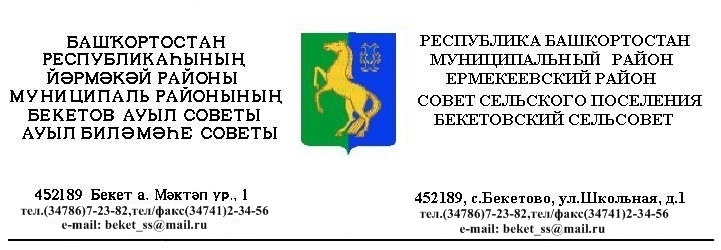 ҠАРАР                                                                     РЕШЕНИЕ«20 » сентябрь   2013 й.                        №  27.9                                  «20»  сентября   2013 г. Об утверждении муниципальной долгосрочной целевой программы «Пожарная безопасность и защита населения и территории сельского поселения Бекетовский сельсовет от чрезвычайных ситуаций на 2013-2016 годы» В соответствии с Федеральным законом от 21.12.1994 г. № 69-ФЗ  « О пожарной безопасности», от 21.12.1994 г. № 68-ФЗ « О защите населения и территорий от чрезвычайных ситуаций природного и техногенного характера», Федеральным законом  от 06.10. 2003 года N 131-ФЗ "Об общих принципах организации местного самоуправления в Российской Федерации", Уставом сельского поселения Бекетовский сельсовет муниципального района Ермекеевский район Республики Башкортостан, Бюджетным кодексом  РФ, Совет сельского поселения Бекетовский сельсовет муниципального района Ермекеевский район республики Башкортостан решил :1. Утвердить муниципальную долгосрочную целевую программу «Пожарная безопасность и защита населения и территории сельского поселения Бекетовский сельсовет от чрезвычайных ситуаций на 2013-2016 годы» согласно приложению.2. Главному бухгалтеру администрации сельского поселения предусмотреть ассигнования на реализацию утверждённой программы при внесении изменений в Решение Совета депутатов сельского поселения о бюджете сельского поселения Бекетовский сельсовет на 2013-2016 гг.3. Установить, что в ходе реализации муниципальной долгосрочной целевой программы «Пожарная безопасность и защита населения и территории сельского поселения Бекетовский сельсовет от чрезвычайных ситуаций на 2013-2016 годы» мероприятия и объемы их финансирования подлежат ежегодной корректировке с учетом возможностей средств бюджета сельского поселения.4. Настоящее постановление вступает в силу с момента официального обнародования.5. Контроль  за исполнением настоящего решения возложить на постоянную  комиссию по бюджету, налогам и вопросам собственности Совета сельского поселения Бекетовский сельсовет муниципального района Ермекеевский район Республики Башкортостан (Гусаровой И.Н.)  		Глава сельского поселения                   Бекетовский сельсовет                                          З.З.Исламова Приложениек решению Совета сельского поселения Бекетовский сельсоветмуниципального района Ермекеевский районРеспублики Башкортостанот  20 сентября 2013 г. N 27.9 МУНИЦИПАЛЬНАЯ ДОЛГОСРОЧНАЯ ЦЕЛЕВАЯ ПРОГРАММА"ПОЖАРНАЯ БЕЗОПАСНОСТЬ И ЗАЩИТА НАСЕЛЕНИЯ И ТЕРРИТОРИИ СЕЛЬСКОГО ПОСЕЛДЕНИЯ  БЕКЕТОВСКИЙ СЕЛЬСОВЕТ ОТ ЧРЕЗВЫЧАЙНЫХ СИТУАЦИЙ  НА 2013 - 2016 ГОДЫ"ПАСПОРТ МУНИЦИПАЛЬНОЙ ДОЛГОСРОЧНОЙ ЦЕЛЕВОЙ  ПРОГРАММЫ"ПОЖАРНАЯ БЕЗОПАСНОСТЬ И ЗАЩИТА НАСЕЛЕНИЯ И ТЕРРИТОРИИ СЕЛЬСКОГО ПОСЕЛЕНИЯ БЕКЕТОВСКИЙ СЕЛЬСОВЕТ ОТ ЧРЕЗВЫЧАЙНЫХ СИТУАЦИЙ  НА 2013 - 2016 ГОДЫ"РАЗДЕЛ 1                                               Содержание  проблемыОсновными проблемами пожарной безопасности на территории сельского поселения Бекетовский сельсовет  муниципального района Ермекеевский район Республики Башкортостан являются:низкий уровень защищенности населения, территорий и учреждений социальной сферы от пожаров;несвоевременное сообщение о пожаре (загорании) в пожарную охрану;На территории поселения Бекетовский сельсовет  муниципального района Ермекеевский район Республики Башкортостан существуют угрозы чрезвычайных ситуаций природного и техногенного характера.Природные чрезвычайные ситуации могут сложиться в результате опасных природных явлений: весеннее половодье, паводки, сильные ветры, снегопады, засухи, ландшафтные пожары.Обеспечение первичных мер пожарной безопасности в границах населенных пунктов поселения в соответствии с Федеральным законом «О пожарной безопасности» от 21.12.1994 г. № 69- ФЗ предусматривает ряд мероприятий, реализация которых лежит в сущности решаемой проблемы.РАЗДЕЛ 11Основные цели и задачи, сроки и этапы реализации Программы Основная цель Программы:-предотвращение пожаров и гибели людей в населенных пунктах сельского поселения;-уменьшение количества пожаров, снижение рисков возникновения и смягчение последствий чрезвычайных ситуаций;- снижение числа травмированных и погибших на пожарах;-сокращение материальных потерь от пожаров;-создание необходимых условий для обеспечения пожарной безопасности, защиты жизни и здоровья граждан;-оснащение муниципальных учреждений системами пожарной автоматики;- создание резервов ( запасов) материальных ресурсов для ликвидации чрезвычайных ситуаций и в особый период;- повышение подготовленности к жизнеобеспечению населения, пострадавшего в чрезвычайных ситуациях.Основные задачи цель Программы:- обеспечение противопожарным оборудованием и совершенствование противопожарной защиты объектов социальной сферы;- разработка и реализация мероприятий, направленных  на соблюдение правил пожарной безопасности населением и работниками муниципальных учреждений;- повышение объема знаний и навыков в области пожарной безопасности руководителей, должностных лиц и специалистов;-информирование населения о правилах поведения и действиях в чрезвычайных ситуациях;-восполнение по истечении срока хранения индивидуальных средств защиты для населения;-обеспечение требований пожарной безопасности на территории сельского поселения Бекетовский сельсовет муниципального района Ермекеевский район Республики Башкортостан в соответствии с Федеральным законом « О пожарной безопасности» от 21.12.1994 г. № 69-ФЗ.Реализация Программы предусмотрена поэтапно в течение 2010-2014 гг. через мероприятия Программы по обеспечению первичных мер пожарной безопасности в населенных пунктах сельского поселения Бекетовский сельсовет муниципального района Ермекеевский район Республики Башкортостан.РАЗДЕЛ 111Нормативно-правовая база Программы Выполнение мероприятий Программы осуществляется в соответствии с Федеральным законом «Об общих принципах организации местного самоуправления в Российской Федерации» от 06.10.2003 г. № 131-ФЗ, Федеральным законом «О пожарной безопасности» от 21.12.1994 г. № 69-ФЗ,Уставом сельского поселения Бекетовский сельсовет, нормативными правовыми актами в области пожарной безопасности, защиты населения и  территорий от чрезвычайных ситуаций природного и техногенного характера.РАЗДЕЛ 1VОценка эффективности социальных, экономических и экологических последствий от реализации Программы Программа носит социальный характер, основными критериями её эффективности являются пожарная безопасность  и защита населения и территорий от чрезвычайных ситуаций.При своевременном и достаточном финансировании Программы предполагается достижение следующих результатов:- повышение квалификации специалистов по вопросам гражданской обороны и чрезвычайным ситуациям;- повышение защищенности муниципальных учреждений от пожаров;- выполнение мероприятий по противопожарной пропаганде и пропаганде безопасности в чрезвычайных ситуациях;-обеспечение средствами защиты населения на случай чрезвычайных ситуаций и в особый период;- организация обучения населения мерам пожарной безопасности и пропаганда в области пожарной безопасности, содействие распространению пожарно-технических знаний.РАЗДЕЛ VОрганизация и управление Программой и контроль за ходом её реализации   Управление процессом реализации Программы выполняют исполнители: - руководитель Программы – Глава сельского поселения Бекетовский сельсовет муниципального района Ермекеевский район Республики Башкортостан- заказчик и исполнитель Программы -  Администрация сельского поселения Бекетовский сельсовет муниципального района Ермекеевский район Республики БашкортостанКонтроль реализации Программы осуществляет Администрация сельского поселения Бекетовский сельсовет муниципального района Ермекеевский район Республики Башкортостан.Наименование Программы      Муниципальная долгосрочная  целевая программа «Пожарная безопасность и защита населения и территории сельского поселения Бекетовский сельсовет от чрезвычайных ситуаций на 2013-2016 годы» (далее - Программа)Основание   разработки Программы-Федеральный закон «Об общих принципах организации местного самоуправления в Российской Федерации» от 06.10.2003 г. № 131-ФЗ;-Федеральный закон « О пожарной безопасности» от 21.12.1994. № 69-Ф;-Устав сельского поселения Бекетовский сельсовет.Заказчик Программы   Администрация сельского поселения Бекетовский сельсовет  муниципального района Ермекеевский район Республики БашкортостанРазработчик Программы       Администрация сельского поселения Бекетовский сельсовет  муниципального района Ермекеевский район Республики БашкортостанОсновные цели Программы              - уменьшение количества пожаров, снижение рисков возникновения и смягчение последствий чрезвычайных ситуаций;-снижение числа травмированных и погибших на пожарах;-сокращение материальных потерь от пожаров;-создание необходимых условий для обеспечения пожарной безопасности, защиты жизни и здоровья граждан;-оснащение муниципальных учреждений системами пожарной автоматики;-создание резервов (запасов) материальных ресурсов для ликвидации чрезвычайных ситуаций и в особый период;-повышение подготовленности к жизнеобеспечению населения, пострадавшего в чрезвычайных ситуациях.Основные задачи Программы            -обеспечение противопожарным оборудованием и совершенствование противопожарной защиты объектов социальной сферы;- разработка и реализация мероприятий, направленных на соблюдение правил пожарной безопасности населением и работниками муниципальных учреждений;- повышение объема знание и навыков в области пожарной безопасности руководителей, должностных лиц и специалистов;-информирование населения о правилах поведения и  действиях в чрезвычайных ситуацияхСроки реализации Программы  2013 – 2016 годыОсновные       исполнители  ПрограммыАдминистрация сельского поселения Бекетовский сельсовет муниципального района Ермекеевский район Республики БашкортостанОбъемы и источники финансирования ПрограммыРесурсное обеспечение Программы составляют средства из бюджета сельского поселения Бекетовский сельсовет, прогнозируемых как возможные источники средств без указания конкретных сумм,Бюджет сельского поселения Бекетовский сельсовет всего : 310,258 тыс.рублей 17 коп.Программа финансируется в пределах бюджетных ассигнований, предусмотренных на её реализацию Решением Совета депутатов сельского поселения о бюджете поселения на очередной финансовый год и плановый период.Ожидаемые конечные результаты реализации Программы- повышение квалификации специалистов по вопросам гражданской обороны и чрезвычайным ситуациям;- повышение защищенности муниципальных учреждений от пожаров;-выполнение мероприятий по противопожарной пропаганде и пропаганде безопасности в чрезвычайных ситуациях;-обеспечение средствами защиты населения на случай чрезвычайных ситуаций и в особый период;- организация обучения населения мерам пожарной безопасности и пропаганда в области пожарной безопасности, содействие распространению пожарно0 технических знаний;-своевременное оказание помощи людям при возникновении пожаров;-обеспечение надлежащего состояния источников противопожарного водоснабжения;-осуществление контроля за состоянием пожарной безопасности на территории сельского поселенияСистема организации контроля за исполнением   Программы контроль за исполнением Программы    осуществляетсяАдминистрацией сельского поселения Бекетовский сельсовет  муниципального района Ермекеевский район Республики Башкортостан